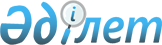 Жамбыл аудандық мәслихатының 2019 жылғы 27 желтоқсандағы № 65-302 "Жамбыл ауданының 2020-2022 жылдарға арналған бюджеті туралы" шешіміне өзгерістер енгізу туралыАлматы облысы Жамбыл аудандық мәслихатының 2020 жылғы 9 қыркүйектегі № 74-344 шешімі. Алматы облысы Әділет департаментінде 2020 жылы 16 қыркүйекте № 5662 болып тіркелді
      2008 жылғы 4 желтоқсандағы Қазақстан Республикасының Бюджет кодексiнің 106-бабының 4-тармағына, "Қазақстан Республикасындағы жергілікті мемлекеттік басқару және өзін-өзі басқару туралы" 2001 жылғы 23 қаңтардағы Қазақстан Республикасы Заңының 6-бабының 1-тармағының 1) тармақшасына сәйкес, Жамбыл аудандық мәслихаты ШЕШIМ ҚАБЫЛДАДЫ:
      1. Жамбыл аудандық мәслихатының "Жамбыл ауданының 2020-2022 жылдарға арналған бюджеті туралы" 2019 жылғы 27 желтоқсандағы № 65-302 (Нормативтік құқықтық актілерді мемлекеттік тіркеу тізілімінде № 5394 тіркелген, 2020 жылдың 15 қаңтарында Қазақстан Республикасы нормативтік құқықтық актілерінің эталондық бақылау банкінде жарияланған) шешіміне келесі өзгерістер енгізілсін:
      көрсетілген шешімнің 1-тармағы жаңа редакцияда баяндалсын:
       "1. 2020-2022 жылдарға арналған аудандық бюджет тиісінше осы шешімнің 1, 2 және 3-қосымшаларына сәйкес, оның ішінде 2020 жылға келесі көлемдерде бекітілсін:
      1) кiрiстер 27 000 100 мың теңге, оның iшiнде:
      салықтық түсiмдер 4 893 074 мың теңге;
      салықтық емес түсiмдер 25 152 мың теңге;
      негiзгi капиталды сатудан түсетiн түсiмдер 40 378 мың теңге;
      трансферттер түсiмі 22 041 496 мың теңге; оның ішінде:
      төмен тұрған мемлекеттік басқару органдарынан трансферттер 45 180 мың теңге, оның ішінде:
      бюджеттік алып қоюлар 45 164 мың теңге;
      нысаналы пайдаланылмаған (толық пайдаланылмаған) трансферттерді қайтару 16 мың теңге;
      мемлекеттік басқарудың жоғары тұрған органдарынан түсетін трансферттер 21 996 316 мың теңге, оның ішінде:
      ағымдағы нысаналы трансферттер 10 176 698 мың теңге;
      нысаналы даму трансферттер 4 070 489 мың теңге;
      субвенциялар 7 749 129 мың теңге;
      2) шығындар 31 098 654 мың теңге;
      3) таза бюджеттiк кредиттеу 153 643 мың теңге, оның ішінде:
      бюджеттік кредиттер 209 540 мың теңге;
      бюджеттік кредиттерді өтеу 55 897 мың теңге;
      4) қаржы активтерiмен операциялар бойынша сальдо 0 теңге;
      5) бюджет тапшылығы (профициті) (-) 4 252 197 мың теңге;
      6) бюджет тапшылығын қаржыландыру (профицитiн пайдалану) 4 252 197 мың теңге.".
      2. Көрсетілген шешімнің 1-қосымшасы осы шешімнің қосымшасына сәйкес жаңа редакцияда баяндалсын.
      3. Осы шешімнің орындалуын бақылау Жамбыл аудандық мәслихатының "Экономикалық реформа, бюджет, тарифтік саясат, шағын және орта кәсіпкерлікті дамыту жөніндегі" тұрақты комиссиясына жүктелсін.
      4. Осы шешiм 2020 жылдың 1 қаңтарынан бастап қолданысқа енгiзiледі. 2020 жылға арналған аудандық бюджет
					© 2012. Қазақстан Республикасы Әділет министрлігінің «Қазақстан Республикасының Заңнама және құқықтық ақпарат институты» ШЖҚ РМК
				
      Жамбыл аудандық мәслихатының сессия төрағасы

Н. Ахметжанов

      Жамбыл аудандық мәслихат хатшысы

С. Жұрын
Жамбыл аудандық мәслихатының 2020 жылғы 9 қыркүйегі № 74-344 шешіміне қосымшаЖамбыл аудандық мәслихатының 2019 жылғы 27 желтоқсандағы № 65-302 шешіміне 1-қосымша
Санаты
Сынып
Ішкі сынып
Атауы
Сомасы

(мың теңге)
I.Кірістер
27 000 100
1
Салықтық түсімдер
4 893 074
1
Табыс салығы
971 828
1
Корпоративтік табыс салығы
971 828
3
Әлеуметтік салық
1 430 168
1
Әлеуметтік салық
1 430 168
4
Меншікке салынатын салықтар
2 416 919
1
Мүлікке салынатын салықтар
2 408 019
5
Бірыңғай жер салығы
8 900
5
Тауарларға, жұмыстарға және қызметтерге салынатын ішкі салықтар
44 489
2
Акциздер
11 647
3
Табиғи және басқа да ресурстарды пайдаланғаны үшін түсетін түсімдер
21 460
4
Кәсіпкерлік және кәсіби қызметті жүргізгені үшін алынатын алымдар
10 922
5
Ойын бизнесіне салық
460
8
Заңдық маңызы бар әрекеттерді жасағаны және (немесе) оған уәкілеттігі бар мемлекеттік органдар немесе лауазымды адамдар құжаттар бергені үшін алынатын міндетті төлемдер
29 670
1
Мемлекеттік баж
29 670
2
Салықтық емес түсімдер
25 152
1
Мемлекеттік меншіктен түсетін кірістер
10 249
5
Мемлекет меншігіндегі мүлікті жалға беруден түсетін кірістер
10 249
4
Мемлекеттік бюджеттен қаржыландырылатын, сондай-ақ Қазақстан Республикасы Ұлттық Банкінің бюджетінен (шығыстар сметасынан) ұсталатын және қаржыландырылатын мемлекеттік мекемелер салатын айыппұлдар, өсімпұлдар, санкциялар, өндіріп алулар
1 793
1
Мұнай секторы ұйымдарынан түсетін түсімдерді қоспағанда, мемлекеттік бюджеттен қаржыландырылатын, сондай-ақ Қазақстан Республикасы Ұлттық Банкінің бюджетінен (шығыстар сметасынан) ұсталатын және қаржыландырылатын мемлекеттік мекемелер салатын айыппұлдар, өсімпұлдар, санкциялар, өндіріп алулар
1 793
6
Басқа да салықтық емес түсімдер
13 110
1
Басқа да салықтық емес түсімдер
13 110
3
Негізгі капиталды сатудан түсетін түсімдер
40 378
1
Мемлекеттік мекемелерге бекітілген мемлекеттік мүлікті сату
16 323
1
Мемлекеттік мекемелерге бекітілген мемлекеттік мүлікті сату
16 323
3
Жерді және материалдық емес активтерді сату
24 055
1
Жерді сату
24 055
4
Трансферттердің түсімдері
22 041 496
1
Төмен тұрған мемлекеттік басқару органдарынан түсетін трансферттер
45 180
3
Аудандық маңызы бар қалалардың, ауылдардың, кенттердің, ауылдық округтардың бюджеттерінен трансферттер
45 180
2
Мемлекеттік басқарудың жоғары тұрған органдарынан түсетін трансферттер
21 996 316
2
Облыстық бюджеттен түсетін трансферттер
21 996 316
Функционалдық топ
Кіші функция
Бағдарлама әкімшісі
Бағдарлама
Атауы
Сомасы

(мың теңге)
II.Шығындар
31 098 654
1
Жалпы сипаттағы мемлекеттік қызметтер
563 998
1
Мемлекеттiк басқарудың жалпы функцияларын орындайтын өкiлдi, атқарушы және басқа органдар
508 910
112
Аудан (облыстық маңызы бар қала) мәслихатының аппараты
28 350
001
Аудан (облыстық маңызы бар қала) мәслихатының қызметін қамтамасыз ету жөніндегі қызметтер
20 162
003
Мемлекеттік органның күрделі шығыстары
8 188
122
Аудан (облыстық маңызы бар қала) әкімінің аппараты
480 560
001
Аудан (облыстық маңызы бар қала) әкімінің қызметін қамтамасыз ету жөніндегі қызметтер
123 876
003
Мемлекеттік органның күрделі шығыстары
35 386
113
Жергілікті бюджеттерден берілетін ағымдағы нысаналы трансферттер
321 298
2
Қаржылық қызмет
32 463
452
Ауданның (облыстық маңызы бар қаланың) қаржы бөлімі
32 463
001
Ауданның (облыстық маңызы бар қаланың) бюджетін орындау және коммуналдық меншігін басқару саласындағы мемлекеттік саясатты іске асыру жөніндегі қызметтер
26 192
003
Салық салу мақсатында мүлікті бағалауды жүргізу
3 698
010
Жекешелендіру, коммуналдық меншікті басқару, жекешелендіруден кейінгі қызмет және осыған байланысты дауларды реттеу
2 160
018
Мемлекеттік органның күрделі шығыстары
413
5
Жоспарлау және статистикалық қызмет
22 625
453
Ауданның (облыстық маңызы бар қаланың) экономика және бюджеттік жоспарлау бөлімі
22 625
001
Экономикалық саясатты, мемлекеттік жоспарлау жүйесін қалыптастыру және дамыту саласындағы мемлекеттік саясатты іске асыру жөніндегі қызметтер
22 547
004
Мемлекеттік органның күрделі шығыстары
78
2
Қорғаныс
75 958
1
Әскери мұқтаждар
17 540
122
Аудан (облыстық маңызы бар қала) әкімінің аппараты
17 540
005
Жалпыға бірдей әскери міндетті атқару шеңберіндегі іс-шаралар
17 540
2
Төтенше жағдайлар жөнiндегi жұмыстарды ұйымдастыру
58 418
122
Аудан (облыстық маңызы бар қала) әкімінің аппараты
58 418
007
Аудандық (қалалық) ауқымдағы дала өрттерінің, сондай-ақ мемлекеттік өртке қарсы қызмет органдары құрылмаған елдi мекендерде өрттердің алдын алу және оларды сөндіру жөніндегі іс-шаралар
58 418
3
Қоғамдық тәртіп, қауіпсіздік, құқықтық, сот, қылмыстық-атқару қызметі
7 386
9
Қоғамдық тәртіп және қауіпсіздік саласындағы басқа да қызметтер
7 386
485
Ауданның (облыстық маңызы бар қаланың) жолаушылар көлігі және автомобиль жолдары бөлімі
7 386
021
Елдi мекендерде жол қозғалысы қауiпсiздiгін қамтамасыз ету
7 386
4
Білім беру
21 789 923
1
Мектепке дейiнгi тәрбие және оқыту
2 231 994
464
Ауданның (облыстық маңызы бар қаланың) білім бөлімі
1 924 625
040
Мектепке дейінгі білім беру ұйымдарында мемлекеттік білім беру тапсырысын іске асыруға
1 924 625
467
Ауданның (облыстық маңызы бар қаланың) құрылыс бөлімі
307 369
037
Мектепке дейінгі тәрбие және оқыту объектілерін салу және реконструкциялау
307 369
2
Бастауыш, негізгі орта және жалпы орта білім беру
17 907 998
464
Ауданның (облыстық маңызы бар қаланың) білім бөлімі
13 773 183
003
Жалпы білім беру
13 352 615
006
Балаларға қосымша білім беру
420 568
465
Ауданның (облыстық маңызы бар қаланың) дене шынықтыру және спорт бөлімі
162 952
017
Балалар мен жасөспірімдерге спорт бойынша қосымша білім беру
162 952
467
Ауданның (облыстық маңызы бар қаланың) құрылыс бөлімі
3 971 863
024
Бастауыш, негізгі орта және жалпы орта білім беру объектілерін салу және реконструкциялау
3 971 863
4
Техникалық және кәсіптік, орта білімнен кейінгі білім беру
43 836
464
Ауданның (облыстық маңызы бар қаланың) білім бөлімі
43 836
018
Кәсіптік оқытуды ұйымдастыру
43 836
9
Бiлiм беру саласындағы өзге де қызметтер
1 606 095
464
Ауданның (облыстық маңызы бар қаланың) білім бөлімі
1 606 095
001
Жергілікті деңгейде білім беру саласындағы мемлекеттік саясатты іске асыру жөніндегі қызметтер
17 840
004
Ауданның (облыстық маңызы бар қаланың) мемлекеттік білім беру мекемелерінде білім беру жүйесін ақпараттандыру
121 952
005
Ауданның (облыстық маңызы бар қаланың) мемлекеттік білім беру мекемелер үшін оқулықтар мен оқу-әдiстемелiк кешендерді сатып алу және жеткізу
261 086
015
Жетім баланы (жетім балаларды) және ата-аналарының қамқорынсыз қалғанбаланы (балаларды) күтіп-ұстауға қамқоршыларға (қорғаншыларға) ай сайынғы ақшалай қаражат төлемі
48 812
067
Ведомстволық бағыныстағы мемлекеттік мекемелерінің және ұйымдарының күрделі шығыстары
438 018
113
Жергілікті бюджеттерден берілетін ағымдағы нысаналы трансферттер
718 387
6
Әлеуметтiк көмек және әлеуметтiк қамсыздандыру
1 933 560
1
Әлеуметтiк қамсыздандыру
905 199
451
Ауданның (облыстық маңызы бар қаланың) жұмыспен қамту және әлеуметтік бағдарламалар бөлімі
867 348
005
Мемлекеттік атаулы әлеуметтік көмек
867 348
464
Ауданның (облыстық маңызы бар қаланың) білім бөлімі
37 851
030
Патронат тәрбиешілерге берілген баланы (балаларды) асырап бағу
5 316
031
Жетім балаларды және ата-аналарының қамқорынсыз қалған, отбасылық үлгідегі балалар үйлері мен асыраушы отбасыларындағы балаларды мемлекеттік қолдау
32 535
2
Әлеуметтік көмек
933 346
451
Ауданның (облыстық маңызы бар қаланың) жұмыспен қамту және әлеуметтік бағдарламалар бөлімі
933 346
002
Жұмыспен қамту бағдарламасы
477 570
004
Ауылдық жерлерде тұратын денсаулық сақтау, білім беру, әлеуметтік қамтамасыз ету, мәдениет, спорт және ветеринар мамандарына отын сатып алуға Қазақстан Республикасының заңнамасына сәйкес әлеуметтік көмек көрсету
56 666
006
Тұрғын үйге көмек көрсету
6 672
007
Жергілікті өкілетті органдардың шешімі бойынша мұқтаж азаматтардың жекелеген топтарына әлеуметтік көмек
105 006
010
Үйден тәрбиеленіп оқытылатын мүгедек балаларды материалдық қамтамасыз ету
4 454
014
Мұқтаж азаматтарға үйде әлеуметтiк көмек көрсету
84 733
017
Оңалтудың жеке бағдарламасына сәйкес мұқтаж мүгедектердi мiндеттi гигиеналық құралдармен қамтамасыз ету, қозғалуға қиындығы бар бірінші топтағы мүгедектерге жеке көмекшініңжәне есту бойынша мүгедектерге қолмен көрсететiн тіл маманының қызметтерін ұсыну
133 137
023
Жұмыспен қамту орталықтарының қызметін қамтамасыз ету
65 108
9
Әлеуметтiк көмек және әлеуметтiк қамтамасыз ету салаларындағы өзге де қызметтер
95 015
451
Ауданның (облыстық маңызы бар қаланың) жұмыспен қамту және әлеуметтік бағдарламалар бөлімі
74 890
001
Жергілікті деңгейде халық үшін әлеуметтік бағдарламаларды жұмыспен қамтуды қамтамасыз етуді іске асыру саласындағы мемлекеттік саясатты іске асыру жөніндегі қызметтер
36 882
011
Жәрдемақыларды және басқа да әлеуметтік төлемдерді есептеу, төлеу мен жеткізу бойынша қызметтерге ақы төлеу
17 236
021
Мемлекеттік органның күрделі шығыстары
78
050
Қазақстан Республикасында мүгедектердің құқықтарын қамтамасыз етуге және өмір сүру сапасын жақсарту
7 506
067
Ведомствалық бағыныстағы мемлекеттік мекемелер мен ұйымдардың күрделішығыстары
13 188
487
Ауданның (облыстық маңызы бар қаланың) тұрғын үй-коммуналдық шаруашылық және тұрғын үй инспекциясы бөлімі
20 125
094
Әлеуметтік көмек ретінде тұрғын үй сертификаттарын беру
20 000
097
Сенім білдірілген агенттің тұрғын үй сертификаттарын беру бойынша (бюджеттік кредит түріндегі әлеуметтік қолдау) қызметтеріне ақы төлеу
125
7
Тұрғын үй-коммуналдық шаруашылық
2 606 841
1
Тұрғын үй шаруашылығы
1 162 169
467
Ауданның (облыстық маңызы бар қаланың) құрылыс бөлімі
613 172
003
Коммуналдық тұрғын үй қорының тұрғын үйін жобалау және (немесе) салу, реконструкциялау
336 811
004
Инженерлік-коммуникациялық инфрақұрылымды жобалау, дамыту және (немесе) жайластыру
276 361
487
Ауданның (облыстық маңызы бар қаланың) тұрғын үй-коммуналдық шаруашылық және тұрғын үй инспекциясы бөлімі
548 997
001
Тұрғын үй-коммуналдық шаруашылық және тұрғын үй қоры саласында жергілікті деңгейде мемлекеттік саясатты іске асыру бойынша қызметтер
16 789
003
Мемлекеттік органның күрделі шығыстары
188
004
Мемлекеттік қажеттіліктер үшін жер учаскелерін алып қою, оның ішінде сатып алу жолымен алып қою және осыған байланысты жылжымайтын мүлікті иеліктен айыру
37 855
006
Азаматтардың жекелеген санаттарын тұрғын үймен қамтамасыз ету
30 400
070
Қазақстан Республикасында төтенше жағдай режимінде коммуналдық қызметтерге ақы төлеу бойынша халықтың төлемдерін өтеу
357 716
113
Жергілікті бюджеттерден берілетін ағымдағы нысаналы трансферттер
106 049
2
Коммуналдық шаруашылық
1 106 321
467
Ауданның (облыстық маңызы бар қаланың) құрылыс бөлімі
1 800
005
Коммуналдық шаруашылықты дамыту
1 800
487
Ауданның (облыстық маңызы бар қаланың) тұрғын үй-коммуналдық шаруашылығы және тұрғын үй инспекциясы бөлімі
1 104 521
016
Сумен жабдықтау және су бұру жүйесінің жұмыс істеуі
349 709
026
Ауданның (облыстық маңызы бар қаланың) коммуналдық меншігіндегі жылу жүйелерін қолдануды ұйымдастыру
47 385
058
Ауылдық елді мекендердегі сумен жабдықтау және су бұру жүйелерін дамыту
707 427
3
Елді-мекендерді көркейту
338 351
487
Ауданның (облыстық маңызы бар қаланың) тұрғын үй-коммуналдық шаруашылық және тұрғын үй инспекциясы бөлімі
338 351
017
Елді мекендердің санитариясын қамтамасыз ету
15 000
025
Елдi мекендердегі көшелердi жарықтандыру
282 767
030
Елді мекендерді абаттандыру және көгалдандыру
40 584
8
Мәдениет, спорт, туризм және ақпараттық кеңістiк
864 391
1
Мәдениет саласындағы қызмет
663 256
455
Ауданның (облыстық маңызы бар қаланың) мәдениет және тілдерді дамыту бөлімі
323 254
003
Мәдени-демалыс жұмысын қолдау
323 254
467
Ауданның (облыстық маңызы бар қаланың) құрылыс бөлімі
340 002
011
Мәдениет объектілерін дамыту
340 002
2
Спорт
11 984
465
Ауданның (облыстық маңызы бар қаланың) дене шынықтыру және спорт бөлімі
11 984
001
Жергілікті деңгейде дене шынықтыру және спорт саласындағы мемлекеттік саясатты іске асыру жөніндегі қызметтер
8 058
004
Мемлекеттік органның күрделі шығыстары
78
006
Аудандық (облыстық маңызы бар қалалық) деңгейде спорттық жарыстар өткiзу
562
007
Әртүрлi спорт түрлерi бойынша аудан (облыстық маңызы бар қала) құрама командаларының мүшелерiн дайындау және олардың облыстық спорт жарыстарына қатысуы
1 863
032
Ведомствалық бағыныстағы мемлекеттік мекемелер мен ұйымдардың күрделішығыстары
1 423
3
Ақпараттық кеңiстiк
144 595
455
Ауданның (облыстық маңызы бар қаланың) мәдениет және тілдерді дамыту бөлімі
126 825
006
Аудандық (қалалық) кiтапханалардың жұмыс iстеуi
125 790
007
Мемлекеттік тілді және Қазақстан халықтарының басқа да тілдерін дамыту
1 035
456
Ауданның (облыстық маңызы бар қаланың) ішкі саясат бөлімі
17 770
002
Мемлекеттік ақпараттық саясат жүргізу жөніндегі қызметтер
17 770
9
Мәдениет, спорт, туризм және ақпараттық кеңiстiктi ұйымдастыру жөнiндегi өзге де қызметтер
44 556
455
Ауданның (облыстық маңызы бар қаланың) мәдениет және тілдерді дамыту бөлімі
26 947
001
Жергілікті деңгейде тілдерді және мәдениетті дамыту саласындағы мемлекеттік саясатты іске асыру жөніндегі қызметтер
6 791
010
Мемлекеттік органның күрделі шығыстары
78
032
Ведомствалық бағыныстағы мемлекеттік мекемелер мен ұйымдардың күрделішығыстары
20 078
456
Ауданның (облыстық маңызы бар қаланың) ішкі саясат бөлімі
17 609
001
Жергілікті деңгейде ақпарат, мемлекеттілікті нығайту және азаматтардың әлеуметтік сенімділігін қалыптастыру саласында мемлекеттік саясатты іске асыру жөніндегі қызметтер
17 421
006
Мемлекеттік органның күрделі шығыстары
188
9
Отын-энергетика кешенi және жер қойнауын пайдалану
282 257
1
Отын және энергетика
282 257
487
Ауданның (облыстық маңызы бар қаланың) тұрғын үй-коммуналдық шаруашылық және тұрғын үй инспекциясы бөлімі
282 257
009
Жылу-энергетикалық жүйені дамыту
282 257
10
Ауыл, су, орман, балық шаруашылығы, ерекше қорғалатын табиғи аумақтар, қоршаған ортаны және жануарлар дүниесін қорғау, жер қатынастары
81 412
1
Ауыл шаруашылығы
26 399
462
Ауданның (облыстық маңызы бар қаланың) ауыл шаруашылығы бөлімі
24 418
001
Жергілікті деңгейде ауыл шаруашылығы саласындағы мемлекеттік саясатты іске асыру жөніндегі қызметтер
24 340
006
Мемлекеттік органның күрделі шығыстары
78
473
Ауданның (облыстық маңызы бар қаланың) ветеринария бөлімі
1 981
001
Жергілікті деңгейде ветеринария саласындағы мемлекеттік саясатты іске асыру жөніндегі қызметтер
1 981
6
Жер қатынастары
11 918
463
Ауданның (облыстық маңызы бар қаланың) жер қатынастары бөлімі
11 918
001
Аудан (облыстық маңызы бар қала) аумағында жер қатынастарын реттеу саласындағы мемлекеттік саясатты іске асыру жөніндегі қызметтер
11 840
007
Мемлекеттік органның күрделі шығыстары
78
9
Ауыл, су, орман, балық шаруашылығы, қоршаған ортаны қорғау және жер қатынастары саласындағы басқа да қызметтер
43 095
453
Ауданның (облыстық маңызы бар қаланың) экономика және бюджеттік жоспарлау бөлімі
43 095
099
Мамандарға әлеуметтік қолдау көрсету жөніндегі шараларды іске асыру
43 095
11
Өнеркәсіп, сәулет, қала құрылысы және құрылыс қызметі
22 167
2
Сәулет, қала құрылысы және құрылыс қызметі
22 167
467
Ауданның (облыстық маңызы бар қаланың) құрылыс бөлімі
11 464
001
Жергілікті деңгейде құрылыс саласындағы мемлекеттік саясатты іске асыру жөніндегі қызметтер
11 386
017
Мемлекеттік органның күрделі шығыстары
78
468
Ауданның (облыстық маңызы бар қаланың) сәулет және қала құрылысы бөлімі
10 703
001
Жергілікті деңгейде сәулет және қала құрылысы саласындағы мемлекеттік саясатты іске асыру жөніндегі қызметтер
10 625
004
Мемлекеттік органның күрделі шығыстары
78
12
Көлiк және коммуникация
1 342 788
1
Автомобиль көлiгi
1 334 125 
485
Ауданның (облыстық маңызы бар қаланың) жолаушылар көлігі және автомобиль жолдары бөлімі
1 334 125
023
Автомобиль жолдарының жұмыс істеуін қамтамасыз ету
108 635
045
Аудандық маңызы бар автомобиль жолдарын және елді-мекендердің көшелерін күрделі және орташа жөндеу
1 225 490
9
Көлiк және коммуникациялар саласындағы өзге де қызметтер
8 663
485
Ауданның (облыстық маңызы бар қаланың) жолаушылар көлігі және автомобиль жолдары бөлімі
8 663
001
Жергілікті деңгейде жолаушылар көлігі және автомобиль жолдары саласындағы мемлекеттік саясатты іске асыру жөніндегі қызметтер
8 585
003
Мемлекеттік органның күрделі шығыстары
78
13
Басқалар
1 183 112
3
Кәсiпкерлiк қызметтi қолдау және бәсекелестікті қорғау
8 802
469
Ауданның (облыстық маңызы бар қаланың) кәсіпкерлік бөлімі
8 802
001
Жергілікті деңгейде кәсіпкерлікті дамыту саласындағы мемлекеттік саясатты іске асыру жөніндегі қызметтер
8 614
004
Мемлекеттік органның күрделі шығыстары
188
9
Басқалар
1 174 310
452
Ауданның (облыстық маңызы бар қаланың) қаржы бөлімі
111 235
012
Ауданның (облыстық маңызы бар қаланың) жергілікті атқарушы органының резерві
111 235
467
Ауданның (облыстық маңызы бар қаланың) құрылыс бөлімі
272 072
079
Ауыл-Ел бесігі" жобасы шеңберінде ауылдық елді мекендердегі әлеуметтік және инженерлік инфрақұрылымдарды дамыту
272 072
485
Ауданның (облыстық маңызы бар қаланың) жолаушылар көлігі және автомобиль жолдары бөлімі
299 049
052
"Ауыл-Ел бесігі" жобасы шеңберінде ауылдық елді мекендердегі әлеуметтік және инженерлік инфрақұрылым бойынша іс-шараларды іске асыру
299 049
487
Ауданның (облыстық маңызы бар қаланың) тұрғын үй-коммуналдық шаруашылық және тұрғын үй инспекциясы бөлімі
491 954
077
"Ауыл-Ел бесігі" жобасы шеңберінде ауылдық елді мекендердегі әлеуметтік және инженерлік инфрақұрылым бойынша іс-шараларды іске асыру
491 954
15
Трансферттер
344 861
1
Трансферттер
344 861
452
Ауданның (облыстық маңызы бар қаланың) қаржы бөлімі
344 861
006
Пайдаланылмаған (толық пайдаланылмаан) нысаналы трансферттерді қайтару 
2 311
024
Заңнаманы өзгертуге байланысты жоғарғы тұрған бюджеттің шығындарын өтеуге төменгі тұрған бюджеттен ағымдағы нысаналы трансферттер 
52 487
038
Субвенциялар
276 915
054
Қазақстан Республикасы Ұлттық қорынан берілетін нысаналы трансферт есебінен республикалық бюджеттен бөлінген пайдаланылмаған (түгел пайдаланылмаған) нысаналы трансферттердің сомасын қайтару
13 148
ІІІ. Таза бюджеттік кредиттеу
153 643
Бюджеттік кредиттер
209 540
6
Әлеуметтiк көмек және әлеуметтiк қамсыздандыру
5 000
9
Әлеуметтiк көмек және әлеуметтiк қамтамасыз ету салаларындағы өзге де қызметтер
5 000
487
Ауданның (облыстық маңызы бар қаланың) тұрғын үй-коммуналдық шаруашылық және тұрғын үй инспекциясы бөлімі
5 000
095
Әлеуметтік қолдау ретінде тұрғын үй сертификаттарын беру үшін бюджеттік кредиттер
5 000
10
Ауыл, су, орман, балық шаруашылығы, ерекше қорғалатын табиғи аумақтар, қоршаған ортаны және жануарлар дүниесін қорғау, жер қатынастары
204 540
9
Ауыл, су, орман, балық шаруашылығы, қоршаған ортаны қорғау және жер қатынастары саласындағы басқа да қызметтер
204 540
453
Ауданның (облыстық маңызы бар қаланың) экономика және бюджеттік жоспарлау бөлімі
204 540
006
Мамандарды әлеуметтік қолдау шараларын іске асыру үшін бюджеттік кредиттер
204 540
Санаты
Сынып
Ішкі сынып
Атауы
Сомасы

(мың теңге)
5
Бюджеттік кредиттерді өтеу
55 897
01
Бюджеттік кредиттерді өтеу
55 897
1
Мемлекеттік бюджеттен берілген бюджеттік кредиттерді өтеу
55 897
Функционалдық топ
Кіші функция
Бағдарлама әкімшісі
Бағдарлама
Атауы
Сомасы

(мың теңге)
IV. Қаржы активтерiнiң операциялары бойынша сальдо
0
Қаржылық активтерді алу
0
Санаты
Сынып
Ішкі сынып
Атауы
Сомасы

(мың теңге)
6
Мемлекеттің қаржы активтерін сатудан түсетін түсімдер
0
Санаты
Сынып
Ішкі сынып
Атауы
Сомасы

(мың теңге)
V. Бюджет тапшылығы (профициті)
-4 252 197
VI. Бюджет тапшылығын қаржыландыру (профицитiн пайдалану)
4 252 197
7
Қарыздар түсімі
4 168 633
01
Мемлекеттік ішкі қарыздар
4 168 633
2
Қарыз алу келісім-шарттары
4 168 633
8
Бюджет қаражаттарының пайдаланылатын қалдықтары
139 462
01
Бюджет қаражаты қалдықтары
139 462
1
Бюджет қаражатының бос қалдықтары
139 462
Санаты
Сынып
Ішкі сынып
Ерекшелігі
Атауы
Сомасы

(мың теңге)
16
Қарыздарды өтеу
55 898
1
Қарыздарды өтеу
55 898
452
Ауданның (облыстық маңызы бар қаланың) қаржы бөлімі
55 898
008
Жергілікті атқарушы органның жоғары тұрған бюджет алдындағы борышын өтеу
55 897
021
Жергілікті бюджеттен бөлінген пайдаланылмаған бюджеттік кредиттерді қайтару
1